Логопедическое пособие своими руками. Логопедическая лягушка-говорушка.Я лягушка-говорушка:
Научу всех говорить.
На меня вы посмотрите,
И движения повторите.Описание:Позвольте представиться: логопедическая, дидактическая, развивающая, многофункциональная игрушка для детей, родителей и педагогов – «Лягушка-говорушка».
Как использовать:
логопед, дефектолог, педагог, воспитатель в детском саду или учитель начальных классов вставляют кисть руки в язык куклы, тем самым приводя его в движение.Что развивают занятия и игры с логопедическими куклами:
- формируется правильное произношение;
- структура слова;
- развиваются навыки связной речи;
- развивается общая и мелкая моторика;
- развиваются коммуникативные навыки;
- формируется психоэмоциональный опыт;
- развиваются психические процессы.Рекомендации для дефектологов, логопедов и педагогов.
Дидактическо — логопедическая игрушка используется:
- как игровой персонаж, для организации единого сюжета;
- в качестве наглядного пособия в играх и занятиях;
- для выполнения артикуляционной гимнастики;
- для проведения пальчиковых игр;
- для проведения логоритмических упражнений и физкультминуток;
- для проведения коррекционной работы;
- для постановки кукольного спектакля.Такая веселая игрушка разговорит даже молчуна!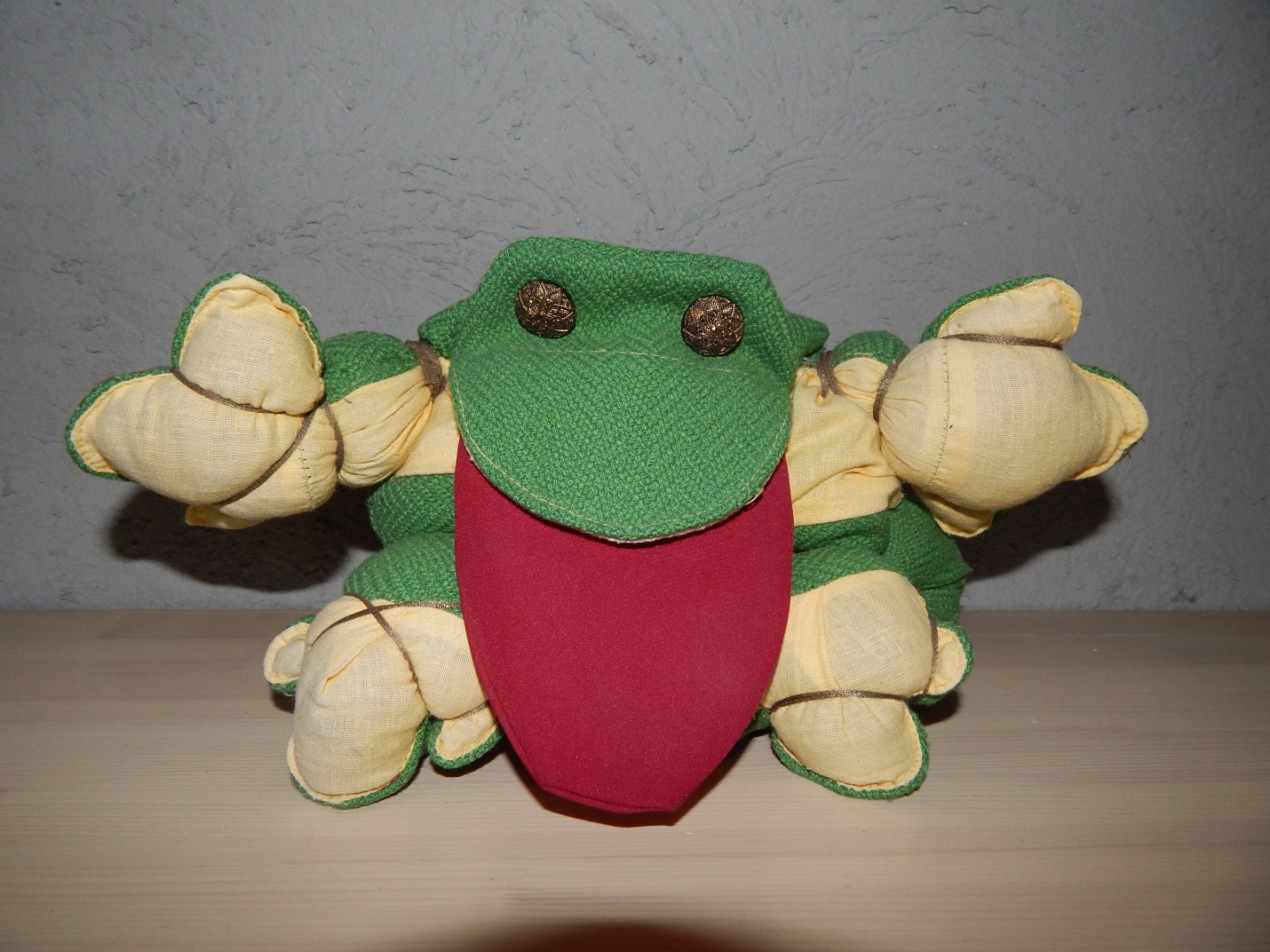 